Отчет о выполнении мероприятий Программы противодействия коррупции в Ставропольском краена 2021-2025 годы (далее - Программа) МДОУ д/с №11 «Тополек» с. Прасковея(наименование образовательной организации)за 2 квартал 2021 года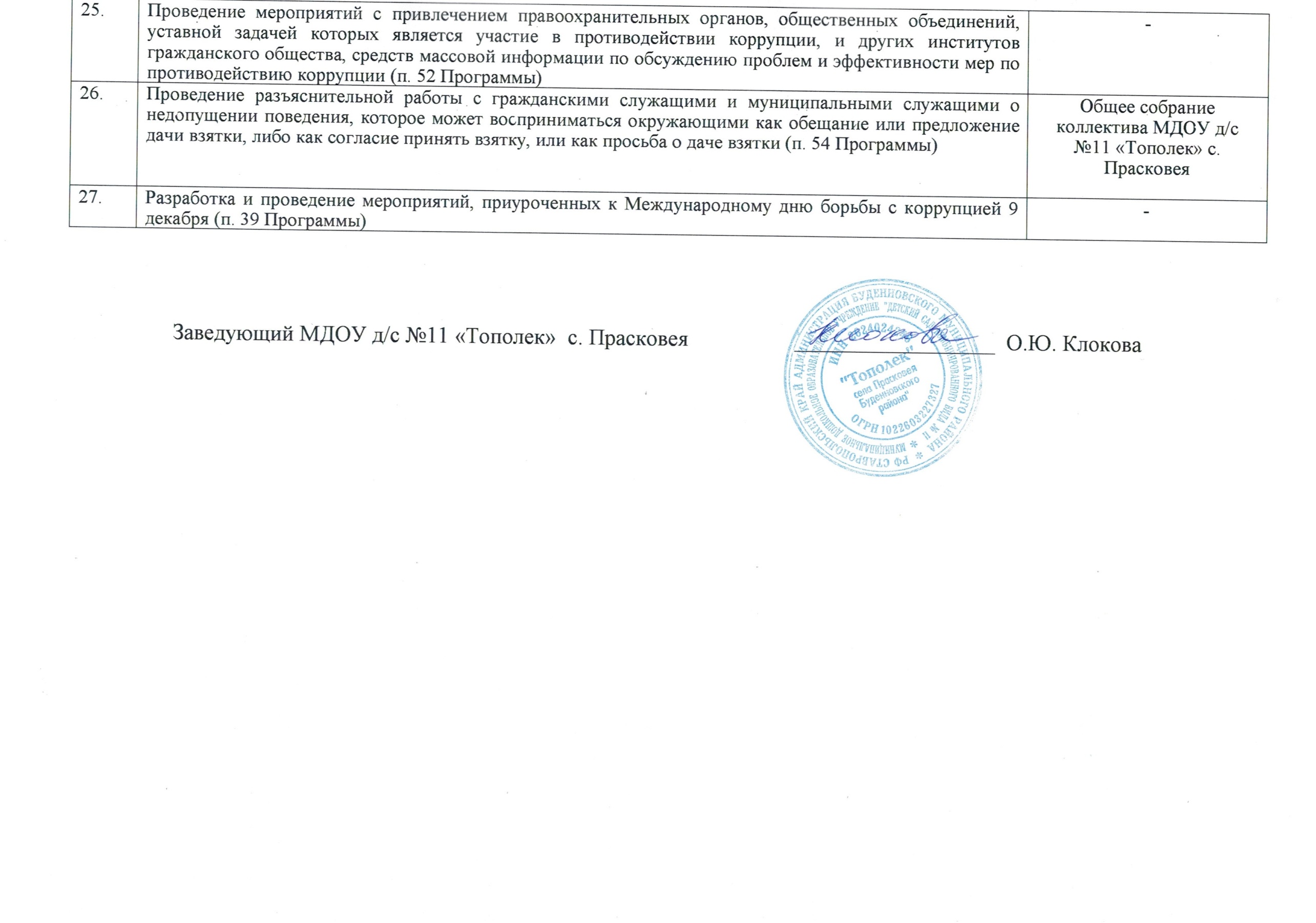 №п/пНаименование мероприятияИсполнение мероприятияМеры по формированию и совершенствованию механизмов противодействия коррупции в Ставропольском краеМеры по формированию и совершенствованию механизмов противодействия коррупции в Ставропольском краеМеры по формированию и совершенствованию механизмов противодействия коррупции в Ставропольском крае1.Разработка нормативных правовых актов Ставропольского края, направленных на обеспечение противодействия коррупции (п. 1 Программы)Приказ № 61Б - ОД от 01.09.2020 года о создании в МДОУ д/с № 11 «Тополек» с. Прасковея  комиссии по антикоррупционной деятельности. Разработано и размещено на сайте ДОУ: -положение о предотвращении и урегулировании конфликта интересов;- положение о фактах склонения работников к совершению коррупционных правонарушений- антикоррупционная политика с учетом специфики ДОУ;2.Рассмотрение органами исполнительной власти края, государственными органами края и органами местного самоуправления края вопросов правоприменительной практики по результатам вступивших в законную силу решений судов общей юрисдикции и арбитражных судов о признании недействительными ненормативных правовых актов, незаконными решений и действий (бездействия) данных органов и их должностных лиц (п. 4 Программы)-3.Осуществление контроля за соблюдением лицами, замещающими государственные должности Ставропольского края (далее - лица, замещающие государственные должности), лицами, замещающими муниципальные должности в Ставропольском крае (далее - лица, замещающие муниципальные должности), государственными гражданскими служащими Ставропольского края (далее - гражданские служащие), муниципальными служащими муниципальной службы в Ставропольском крае (далее соответственно - муниципальные служащие, муниципальная служба), запретов, ограничений, требований к служебному поведению и требований об урегулировании конфликта интересов (п. 5 Программы)-4.Использование специального программного обеспечения «Справки БК» лицами, замещающими государственные должности, лицами, замещающими муниципальные должности, гражданскими служащими, муниципальными служащими, лицами при назначении на государственные должности Ставропольского края и муниципальные должности в Ставропольском крае, поступлении на гражданскую службу и муниципальную службу при представлении сведений о своих доходах, расходах, об имуществе и обязательствах имущественного характера, о доходах, расходах, об имуществе и обязательствах имущественного характера своих супругов и несовершеннолетних детей (далее - сведения о доходах) 
(п. 6 Программы)Использовано специальное программное обеспечение «Справки БК» для сдачи декларации доходов за 2020 год 5.Обеспечение эффективности деятельностикомиссий по соблюдению требований к служебному поведению муниципальных служащих и урегулированию конфликта интересов, образованных правовыми актами органов местного самоуправления края (п. 8 Программы)Приказ № 61А - ОД от 01.09.2020г. о создании комиссии урегулирования конфликта интересов в МДОУ д/с №11  «Тополек» с. Прасковея6.Организация и проведение с гражданскими служащими и муниципальными служащими комплекса просветительских мер (заседаний «круглых столов», лекций, практических семинаров и иных мероприятий антикоррупционной направленности) по вопросам противодействия коррупции, в том числе с участием общественных объединений, уставной задачей которых является участие в противодействии коррупции 
(п. 10 Программы)Круглый стол «Нет коррупции!», 27.05.2021г.7.Обеспечение ежегодного повышения квалификации гражданских служащих и муниципальных служащих, в должностные обязанности которых входит осуществление мероприятий в области противодействия коррупции 
(п. 14 Программы)-8.Обеспечение обучения гражданских служащих и муниципальных служащих, впервые поступивших на гражданскую службу или муниципальную службу для замещения должностей, включенных в перечни должностей, установленные соответственно нормативными правовыми актами Ставропольского края и муниципальными правовыми актами, по образовательным программам в области противодействия коррупции 
(п. 15 Программы)-Организация в Ставропольском крае работы по противодействию коррупции в коррупционно-опасных сферах деятельностиОрганизация в Ставропольском крае работы по противодействию коррупции в коррупционно-опасных сферах деятельностиОрганизация в Ставропольском крае работы по противодействию коррупции в коррупционно-опасных сферах деятельности9.Осуществление контроля за соблюдением требования, установленного пунктом 9 части 1 статьи 31 Федерального закона «О контрактной системе в сфере закупок товаров, работ, услуг для обеспечения государственных и муниципальных нужд» (п. 17 Программы)Приказ № 6А - ОД от 11.01.2021 года о создании единой комиссии по осуществлению закупок товаров, работ и услуг для обеспечения муниципальных нужд10.Проведение анализа эффективности бюджетных расходов в сфере закупок (п. 20 Программы)-11.Обеспечение родителей (законных представителей) воспитанников, обучающихся памятками о действиях в случаях незаконного сбора денежных средств в образовательных организациях Ставропольского края, в том числе под видом благотворительной помощи 
(п. 25 Программы)Памятки о действиях в случаях незаконного сбора денежных средств в ДОУ размещены на стендах групп, общего коридора, а также на сайте ДОУ12.Организация и проведение семинаров для представителей малого и среднего бизнеса по вопросам защиты их прав и законных интересов, противодействия коррупционным рискам в осуществлении экономической деятельности 
(п. 32 Программы)-13.Обеспечение контроля за исполнением административных регламентов в сфере контрольно-надзорной и лицензионно-разрешительной деятельности в Ставропольском крае (п. 34 Программы)-Проведение мониторинговых и социологических исследований в области противодействия коррупцииПроведение мониторинговых и социологических исследований в области противодействия коррупцииПроведение мониторинговых и социологических исследований в области противодействия коррупции14.Проведение мониторинга вовлеченности институтов гражданского общества в реализацию государственной политики в области противодействия коррупции в Ставропольском крае (п. 38 Программы)15.Проведение мониторинга жалоб и обращений граждан и юридических лиц о проявлениях коррупции, поступивших в аппарат Правительства края, органы исполнительной власти края, государственные органы края и органы местного самоуправления края (п. 39 Программы)Жалоб нет16.Проведение мониторинга хода реализации мероприятий по противодействию коррупции в органах исполнительной власти края, государственных органах края и органах местного самоуправления края (п. 40 Программы)-17.Проведение анализа соблюдения лицами, замещающими государственные должности, лицами, замещающими муниципальные должности, гражданскими служащими, муниципальными служащими запретов, ограничений и требований, установленных в целях противодействия коррупции, в том числе касающихся получения подарков, выполнения иной оплачиваемой работы, обязанности уведомлять об обращениях в целях склонения к совершению коррупционных правонарушений 
(п. 43 Программы)-18.Проведение анализа используемых административных процедур, обоснованности установленных сроков оказания государственных и муниципальных услуг в Ставропольском крае и перечня предоставляемых населением Ставропольского края и организациями, осуществляющими деятельность на территории Ставропольского края (далее – заявители), документов для получения указанных услуг (п. 44 Программы)-Обеспечение открытости и доступности деятельности органов исполнительной власти края, государственных органов края и органов местного самоуправления краяОбеспечение открытости и доступности деятельности органов исполнительной власти края, государственных органов края и органов местного самоуправления краяОбеспечение открытости и доступности деятельности органов исполнительной власти края, государственных органов края и органов местного самоуправления края19.Размещение на официальном информационном Интернет-портале органов государственной власти Ставропольского края в информационно-телекоммуникационной сети «Интернет» (далее соответственно - Интернет-портал, сеть «Интернет») и официальных сайтах органов исполнительной власти края, государственных органов края, органов местного самоуправления края в сети «Интернет» информации о реализации ими мероприятий в сфере противодействия коррупции, выявленных фактах коррупции в органах исполнительной власти края, государственных органах края и органах местного самоуправления края, подведомственных им учреждениях и принятых мерах реагирования (п. 45 Программы)Информация о реализации мероприятий в сфере противодействия коррупцииразмещена на сайте ДОУ20.Поддержание в актуальном состоянии информации, размещенной на стендах, расположенных в зданиях органов исполнительной власти края, государственных органов края и органов местного самоуправления края, в подразделах по противодействию коррупции официальных сайтов органов исполнительной власти края, государственных органов края и органов местного самоуправления края в сети «Интернет» (п. 47 Программы)Стенд «Мы за мир без коррупции», информация постоянно обновляется.21.Обеспечение взаимодействия органов исполнительной власти края, государственных органов края и органов местного самоуправления края со средствами массовой информации в области противодействия коррупции 
(п. 48 Программы)-Повышение антикоррупционной активности институтов гражданского общества и гражданПовышение антикоррупционной активности институтов гражданского общества и гражданПовышение антикоррупционной активности институтов гражданского общества и граждан22.Осуществление в соответствии с Федеральным законом «Об антикоррупционной экспертизе нормативных правовых актов и проектов нормативных правовых актов» сотрудничества с институтами гражданского общества при проведении антикоррупционной экспертизы нормативных правовых актов Ставропольского края и проектов нормативных правовых актов Ставропольского края 
(п. 49 Программы)-23.Организация и проведение общественных обсуждений в случаях, предусмотренных законодательством Российской Федерации о контрактной системе в сфере закупок 
(п. 50 Программы)-24.Обеспечение рассмотрения вопроса о состоянии работы по противодействию коррупции в органах исполнительной власти края, государственных органах края и органах местного самоуправления края на заседаниях созданных при них общественных советов с привлечением представителей институтов гражданского общества, социально ориентированных некоммерческих организаций, участвующих в реализации государственной политики в области противодействия коррупции в Ставропольском крае (п. 51 Программы)-Антикоррупционное просвещение и пропагандаАнтикоррупционное просвещение и пропагандаАнтикоррупционное просвещение и пропаганда